         COOPERER 1 - LE DEFI DU CHAMALLOW 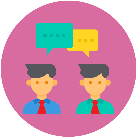 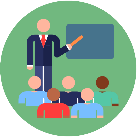 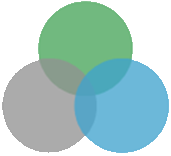 OBJECTIFSConstruire le travail de groupeBriser la glace en début d’annéeFavoriser l’esprit d’équipe et la coopération Construire des repères pour le travail de groupe, l’entraide, la coopération, la gestion du bruit… pour le reste de l’année MISE EN ŒUVREPRINCIPECréer en équipe de 4  et en 18 minutes une structure qui permettra de porter un chamallow le plus haut possible avec le matériel suivant : 20 spaghettis crus, 1 mètre de scotch, 1 mètre de ficelle, 1 parie de ciseaux et 1 chamallow !TEMPS 1 : PREPARATION & CONSIGNESEn premier lieu, le matériel doit être prêt pour chaque équipe. Idéalement, un sachet par équipe est prêt contenant les 20 spaghettis, le mètre de ficelle, la paire de ciseaux et le chamallow et le mètre de scotch peut être collé à chaque table (prévoir du matériel supplémentaire comme quelques spaghettis en cas de casse !).Il est important que les consignes soient bien comprises par tout le monde. « Il fait construire une structure qui tient toute seule, qui repose sur la table (et non suspendue par autre chose) et qui permettra d’élever le chamallow le plus haut possible. » Ne pas hésiter à les répéter deux fois et à la faire verbaliser par un élève.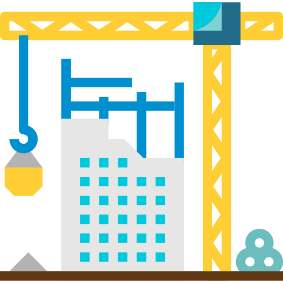 TEMPS 2 : LE DEFIPour mettre du piment à la construction, un compte à rebours peut être vidéoprojeté !Le temps est limité précisément à 18 minutes. A la sonnerie, tout le monde doit lâcher sa structure et son chamallow !On effectue les mesures entre la surface où repose la structure créée et le chamallow. L’équipe gagnante est celle dont le chamallow est le plus haut !TEMPS 3 :  EXPLOITATION ET ANALYSEOutre le moment brise-glace qu’il permet, ce défi est l’occasion de réfléchir aux modalités qui permettent de travailler en groupe. Un bilan est donc réalisé à l’issue du jeu en s’appuyant sur différentes questions. Quelles idées ai-je pu apporter au groupe ?Quelles idées ont été retenues ? Quelles idées n’ont pas été retenues ?Comment avons-nous pris nos décisions dans le groupe ?A mon avis, pour bien travailler en équipe, il faut : ….Ensuite, en grand groupe, on reprend ces éléments et on se donne des repères pour bien travailler en équipe. Ces repères peuvent être affichés en classe et améliorés au fil de l’année.NB : Il n’est pas interdit d’utiliser ce type d’activité en concertation en début d’année avec toute l’équipe éducative  !SourcesRemodeler sa salle de classe et sa pédagogie, Vincent Faillet, Canopé EditionsLa coopération, ça s’apprend, Sylvain Connac, ESF Sciences Humaineshttps://www.ted.com/talks/tom_wujec_build_a_tower_build_a_team/transcript?language=fr#t-3220 